Grace Lutheran Church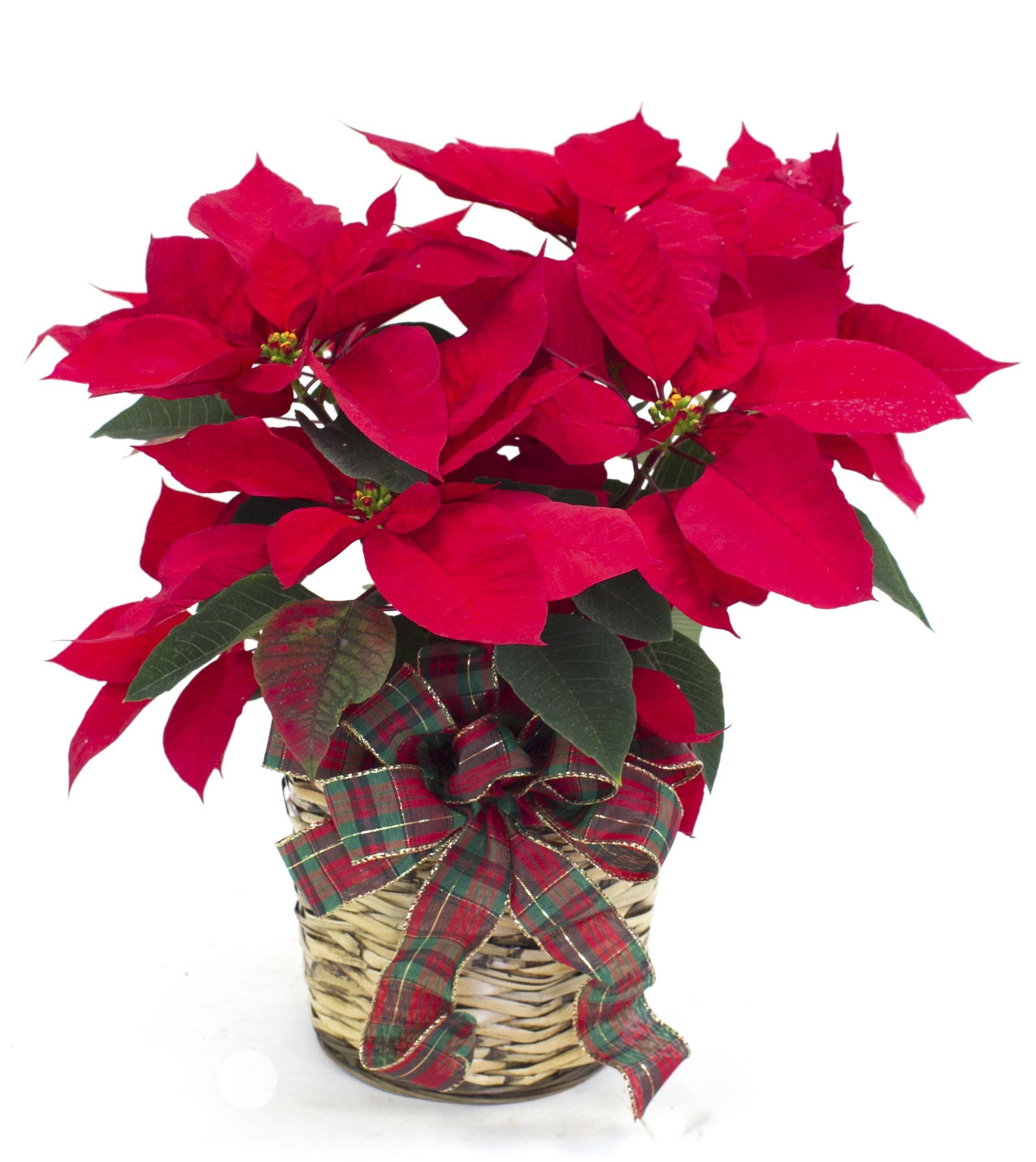 Christmas EveDecember 24, 2021We will adorn our altar withPoinsettia Plants in theMemory or Honor ofLoved Ones and FriendsPlease print the names belowThe cost is $15.00 per plant/name.In memory/honor of ___________________________________________	By ____________________________________________________In memory/honor of ___________________________________________	By ____________________________________________________In memory/honor of ___________________________________________	By ____________________________________________________The Deadline is Sunday, December 19, 2021Please Mail to: Jane Wodzanowski, 134 West 52nd Street, Bayonne, NJ 07002Or Place in Offering PlateThank you from the Grace Lutheran Memorial Committee